ANALISA KINERJA WEB SERVER E-LEARNING  MENGGUNAKAN APACHE BENCHMARK DAN HTTPERFMolavi Arman, Muhammad Izman  Herdiansyah  Program Magister Tehnik Informatika Universitas Bina Darma Jalan Jenderal Ahmad Yani No.12 PalembangPos-el : molaviarman@gmail.com, herdians1816@gmail.com Abstract : Molavi Arman, the Analysis of Performance of E-learning Web Server at STMIK Palcomtech. Advised by Izman Herdiansyah and Widya Cholil. This research aimed to test 1) if traffic load is high, it would influence the performance of web server when being accessed. 2) web server performance is influenced by software configuration of IT infrastructure. To see whether or not there was any difference before and after configuration, the test was conducted by using paired sample test. At performance test, the writer used httperf as tool and ab (apache benchmark) at load test. The result of the research showed that there was difference before and after web server configuration. There was a significant difference at response time, which refers to how fast a system/ an application could respond to an action, having improvement caused by the configuration. Next at throughput component, which shows how much work could be completed in one unit time, having improvement after configuration. Then at Resource Utilization, which shows the use of particular resource of hardware, having improvement after configuration. It is suggested 1) the capabilities of hardware, such as memory and storage capacity, should be improved. 2) the network technology should be increased to gigabit.3) the need of human resources to do routine maintenance.Keywords: e-learning web server performance, paired sample test, response time, throughput, resource utilization.Abstrak : Molavi Arman, Analisa Kinerja Web Server E-learning Pada STMIK Palcomtech. Di bimbing oleh Izman Herdiasnyah dan Widya Cholil.Penelitian bertujuan untuk menguji 1) Jika beban traffic tinggi maka akan sangat mempengaruhi  kinerja web server tersebut ketika diakses. 2) Kemampuan Web Server dipengaruhi konfigurasi perangkat lunak pada IT Infrastruktur. Untuk melihat ada tidaknya perbedaan antara sebelum dan sesudah konfigurasi pada web server dilakukan dengan uji beda paired sample test. Pada tes uji tingkat performance penulis menggunakan tools berupa httperf dan ab (apache benchmark) sebagai uji beban. Hasil penelitian menunjukkan bahwa dalam pengujian terlihat perbedaan antara sebelum dan sesudah konfigurasi pada web server, perbedaan yang sangat terlihat pada bagian response time, mengacu pada seberapa cepat suatu sistem/aplikasi dapat merespon suatu aksi, mengalami peningkatan yang sebabkan hasil konfigurasi. Kemudian pada komponen Throughput, menunjukkan banyaknya tugas yang bisa dilakukan dalam satu satuan waktu, mengalami peningkatan setelah dikonfigurasi. Selanjutnya pada komponen Resource Utilization, menunjukkan tingkat penggunaan sumber daya perangkat keras tertentu, mengalami peningkatan setelah dikonfigurasi. Disarankan 1) untuk perangkat keras perlu tingkatkan kemampuannya seperti memory dan kapasistas penyimpanan, 2) Untuk teknologi jaringan perlu ditingkatkan dengan kecepatan gigabit., dan 3) Perlunya sumber daya manusia yang melakukan maintenance berkala.Kata Kunci: Kinerja Web Server E-learning, paired sample test , response time, throughput, resource utilization. PENDAHULUANSebagai sebuah media pembejaran, e-learning memiliki kendali penuh atas akses informasi yang terkandung didalamnya dari sisi pengguna / user. Pengguna menentukan sendiri apakah pengguna mau mengakses sebuah halaman web dan kemudian melakukan pencarian atas informasi yang ada di dalamnya atau tidak. Menurut Ono W. Purbo dalam (Suyanto, 2005) bahwa untuk menghasilkan e-learning yang menarik dan diminati membutuhkan tiga prasyarat yaitu sederhana, persona,l dan cepat. Faktor desain yang menjadi salah satu hal yang menyebabkan seorang pengguna mau terus menggakses halaman web. Setelah pengguna tertarik dengan tampilan yang ada, maka selanjutnya pengguna akan banyak menghabiskan waktunya untuk mencari informasi yang ada di dalam web. Bila pengguna merasakan bahwa ia terlalu lama mengakses suatu halaman web maka kecondongan untuk enggan mengakses akan ada demikian pula saat pengguna sedang menggakses halaman tertentu.Beberapa penerapan e-learning yang sudah ada lebih menekankan pada aspek konten/isi tanpa memperhatikan aspek teknis. Hal ini kadang menimbulkan kejadian bahwa infrastruktur e-learning yaitu web server sering dianggap menjadi suatu hal yang sepele. Sebagaimana kita ketahui bahwa web server sebagai infrastruktur aplikasi basis web menyediakan layanan untuk setiap permintaan halaman web untuk tiap akses per satuan waktu. Penerapan konfigurasi web server yang hanya berdasarkan konfigurasi dasar tanpa mempertimbangkan segi yang lain memang menjadi suatu hal yang mudah, namun sejalan dengan waktu dimana tingkat akses yang semakin tinggi dan bertambahnya konten yang ada untuk aplikasi web  (e-learning) membutuhkan kajian atau tinjauan ulang atas konfigurasi yang telah dilakukan. Berdasarkan pemikiran itulah maka penulis mencoba untuk mengkaji hal-hal yang berkaitan dengan aspek teknis atas sebuah web server dengan konten  e-learning, dimana selain isi yang menarik untuk dibaca aspek teknis yaitu kecepatan dan waktu respon yang dihasilkan menjadi ideal dalam kondisi tertentu sehingga penulis tertarik untuk melakukan penelitian dengan judul, Analisa Kinerja Web Server E-learning  Menggunakan Metode PIECES.1.2    Rumusan MasalahRumusan masalah pada Implementasi dan Analisa Web Server sebagai Media Belajar Berbasis e-learning adalah : Faktor-faktor apa saja yang mempengaruhi kinerja web server ?Bagaimana meningkatkan waktu respon  web sever sebagai media belajar e-learning?   Batasan MasalahBatasan masalah pada Analisa Kinerja Web Server E-learning Sebagai Media Belajar adalah  studi kasus yang dimaksudkan disini audien yang mengakases jaringan lokal dan global. Sistem operasi yang digunakan adalah Slackware Linux dan aplikasi didalamnya bersifat open source serta Learning Management System menggunakan Moodle.1. 4 Tujuan PenelitianTujuan yang ingin dicapai dari  Analisa Web Server Sebagai Media Belajar Berbasis e-learning  adalah :Penempatan infrastruktur web server yang tepat  pada jaringan lokal untuk menghasilkan kinerja yang optimal.Melakukan pengukuran kinerja web server sebagai media e-learning.Menemukan faktor-faktor yang mempengaruhi kinerja web server.Meningkatkan waktu respon web server sebagai media e-learning. 1.5 Manfaat PenelitianManfaat yang didapat dari  Implementasi dan Analisa Web Server Sebagai Media Belajar Berbasis e-learning adalah:Pengguna mudah mengakses materi e-learning dengan cepat.Dapat menemukan faktor penentu untuk meningkatkan kinerja web server.1.6 Ruang LingkupRuang lingkup dalam penelitian ini adalah para pengguna e-learining yang sebagian besar adalah mahasiswa.. Perangkat lunak yang digunakan adalah Open Source. Sistem Operasi menggunakan Slackware Linux sebagai perangkat lunak yang bebas dan mampu menekan biaya. Learning Management System memilih Moodle sebagai e-learning, serta alat uji web server menggunakan Httperf dan Apache Benchmark (ab). Perangkat keras yang digunakan adalah Personal Computer (PC), Switch Manageable dan 2 Ethernet serta 1 IP Address Public.TINJAUAN PUSTAKA2.1 Web Server Web server yang digunakan penulis adalah Apache, menurut Peter Wainwright (2004) mengatakan tugas utama dari Web server adalah menerjemahkan permintaan ke dalam respon yang cocok untuk keadaan pada saat itu, ketika klien membuka komunikasi dengan Apache, Apache mengirimkan permintaan untuk sumber daya. Apache menyediakan sumber daya yang baik atau memberikan respon alternatif untuk menjelaskan mengapa permintaan tidak dapat terpenuhi. Dalam banyak kasus, sumber daya adalah Hypertext Markup Language (HTML) halaman web yang berada pada disk lokal, tetapi ini hanya pilihan sederhana. Hal ini dapat berupa file gambar, hasil dari sebuah script yang menghasilkan output HTML, applet Java yang diunduh dan dijalankan oleh klien, dan seterusnya, Apache menggunakan HTTP untuk berbicara dengan klien. Ini permintaan / tanggapan protokol, yang berarti bahwa ia mendefinisikan bagaimana membuat permintaan klien dan bagaimana server menanggapi mereka. Setiap komunikasi HTTP dimulai dengan permintaan dan berakhir dengan jawaban. Executable Apache mengambil nama dari protokol, dan pada sistem Unix umumnya disebut httpd, kependekan daemon HTTP.2.2 Uji Performansi Web ServerBeberapa pendapat ahli tentang uji performansi adalah sebagai berikut:Keseluruhan performansi dari web dipengaruhi oleh klien, web server, dan kapasitas jaringan yang menghubungkan klien ke web server (Martin F. & Carey L. 1996).Uji performansi terhadap sistem web server yang ada menentukan seberapa baik performanya, sehingga dapat dilakukan suatu perubahan-perubahan untuk meningkatkan performansinya (Obaidat 2010).Ada tiga cara untuk sebuah website menangani trafik yang tinggi, pertama adalah mirroring, distributed caching dan melakukan performansi web server (Yiming Hu 1999).Proses performansi web server dapat dibagi menjadi dua kategori yaitu : yang menguji web server dalam penggunaan secara nyata dan yang menguji web server menggunakan load generator (Paul B & Mark C. 1998).2.3 Uji performansi memiliki bentuk-bentuk tersendiri sebagai berikut:Performance TestUji performansi digunakan untuk menguji setiap bagian dari suatu web server untuk menemukan teknik terbaik untuk mencapai optimasi ketika trafik web meningkatLoad TestLoad test dilakukan dengan pengujian website menggunakan estimasi trafik dari sebuah website yang mampu dilayani. Caranya adalah mendefinisikan waktu maksimum sebuah halaman web dimuat. Pada akhir pengujian dilakukan pembandingan seberapa maksimum waktu yang dibutuhkan untuk membuka halaman web pada sebuah web server.Stress TestStress test adalah berupa simulasi serangan “brute force” yang menjalankan muatan atau permintaan secara berlebihan menuju web server. Tujuan stress test adalah untuk estimasi muatan maksimum sebuah web server sanggup menanganinya.Dalam pengujian performansi web server, tujuan utamanya adalah mengetahui tingkat kejenuhan dari web server. Komponen yang dibutuhkan dalam pengujian web server adalah sebagai berikut:Sebuah server yang menjalankan perangkat lunak web serverSatu atau lebih klien yang menjalankan perangkat lunak pembangkit paketJaringan yang menghubungkan klien dengan server2.4 Kriteria Penerimaan KinerjaMeier dkk (2007). mengatakan bahwa umumnya ada tiga hal yang menjadi sumber perhatian dalam suatu uji kinerja: Response time mengacu pada seberapa cepat suatu sistem/aplikasi dapat merespon suatu aksi. Misalnya, halaman Web harus bisa tampil kurang dari lima detik.Throughput menunjukkan banyaknya tugas yang bisa dilakukan dalam satu satuan waktu. Misalnya, Web server harus bisa melayani minimal 10 pengunjung dalam satu detik. Resource Utilization menunjukkan tingkat penggunaan sumber daya perangkat keras tertentu. Misalnya, pada saat jam sibuk Web server tidak boleh memakan CPU time lebih dari 20%. Perencanaan dan perancangan uji kinerja menentukan skenario yang diinginkan, menentukan variasi yang digunakan, menentukan data untuk pengujian.2.5 Penelitian TerdahuluPenelitian terdahulu yang pernah dilakukan terdapat 3 jurnal. Yang digunakan dalam melengkapi penulisan dan referensi, yakni seperti disajikan dalam tabel dibawah ini :Tabel 1 Penelitian TerdahuluDari table jurnal penelitian diatas yang membedakan dengan penelitian penulis adalah penulis tidak menggunakan teknik virtualisasi dalam pengujian serta sistem operasi yang digunakan juga berbeda jenisnya.3. METODOLOGI3.1 Alat AnalisisAlat analisis yang digunakan adalah berupa perangkat lunak , penulis menggunakan httperf dan ba (benchmark apache) sebagai perangkat lunak uji yang open source.3.2. Tipe (Design) Penelitian	 Menurut Jogiyanto (2008:54) terdapat dua jenis penelitian yaitu riset eksplorasi (exploratory research) dan riset pengujian hipotesis (hypothesis testing). Peneliti menggunakan kedua riset tersebut, riset pengujian hipotesis adalah peneliti membangun hipotesis dengan landasan teori dan penelitian relevan. 3.2 MetodologiMetodologi yang digunakan adalah deskriptif kualitatif untuk mengindetifikasi masalah, harus dilakukan analisis terhadap kinerja web server yang dinilai berdasarkan, Response Time, Throughput dan Resource Utilization berdasarkan Meier dkk (2007).Adapun Definis Operasional untuk kinerja web server dapat dijelaskan pada tabel berikut:Tabel 2 Definisi Operasional Kinerja Web Server3.3 Teknik AnalisisDengan menggunakan uji paired sample (riset pengujian) terhadap dua sample yang berpasangan diartikan sebagai sebuah sampel dengan subjek yang sama,namun mengalami dua perlakuan atau pengukuran yang berbeda (Santoso,2006:181). Alat uji untuk mengukur kinerja (riset eksplorasi) menggunakan httperf dan Apache Benchmark (AB), guna melihat kemampuan web server. Untuk variable konfigurasi menggunakan teknik analisis deskriptif kualitatif.Metode yang digunakan dalam pengujian ini menggunakan tahapan-tahapan seperti diperkenalkan oleh Meier dkk (2007). , yaitu:Tahap pertama, Studi Pustaka. Mencari dan memahami literatur mengenai kinerja web server, terutama mengenai pandekatan-pendekatan dan teknik-teknik dalam menilai kinerja web server. Tahap kedua, Identifikasi Lingkungan Pengujian. Mencari informasi mengenai apa saja yang digunakan dalam pengujian pada penelitian ini. Ini meliputi perangkat keras, perangkat lunak, dan tools khusus lainnya. Tahap ketiga, Identifikasi Kriteria Penerimaan Kinerja. Menentukan kriteria kinerja web server. Tahap keempat, Perencanaan dan Perancangan Pengujian. Membuat rencana dan rancangan dari skenario pengujian. Ini juga meliputi data yang digunakan untuk pengujian.Tahap kelima, Konfigurasi Lingkungan Pengujian. Menyiapkan lingkungan yang digunakan untuk pengujian. Beberapa diantaranya adalah topologi jaringan, konfigurasi sistem operasi, dan konfigurasi tools untuk pengujian. Tahap keenam, Implementasi Rancangan Pengujian. Melakukan pembuatan scripts untuk melakukan pengujian sesuai dengan apa yang sudah direncanakan dan dirancang.  Tahap ketujuh, Pengujian, berisi aktivitas pengujian itu sendiri.Tahap kedelapan, Analisis, Laporan, dan Uji Ulang. Mengumpulkan data-data hasil pengujian dan melakukan analisis. Uji ulang dilakukan jika ada hasil yang dirasa kurang sesuai dengan yang diharapkan.Tahap kesembilan, Kesimpulan. Menarik kesimpulan dari hasil analisis yang dilakukan pada tahap kesembilan.3.4 Lokasi PenelitianPenelitian dilakukan di STMIK Palcomtech. Responden adalah mahasiswa STMIK Palcomtech yang menggunakan    e-learning. 3.5 Metode Pengumpulan  DataPenelitian ini menggunakan jenis data sebagai berikut :   Data PrimerDalam penelitian ini menggunakan data primer yang  berasal dari jawaban kuesioner yang diisi oleh mahasiswa yang digunakan sebagai sampel penelitian.Data SekunderYaitu, gambaran umum objek penelitian dan tinjauan pustaka yang diambil dari buku-buku, jurnal, literatur.3.6 Teknik Pengumpulan DataPeneliti menggunakan tools Apache Bencmark dan Httperf guna mengetahui sejauh mana web server mampu melayani permintaan koneksi sebelum dan sesudah konfigurasiTeknik dokumentasi juga digunakan untuk mendapatkan beberapa dokumen yang diperlukan dalam upaya mempertajam analisis.Mencari beberapa jurnal yang berhubungan dengan penilaian kinerja web serverDokumentasi. Beberapa gambar alat uji diambil untuk melengkapi analisi yang dilakukan.3.7 Variabel PenelitianVariabel yang digunakan dalam penelitian ini yaitu kinerja web server elearning  yang dapat diuraikan sebagai berikut : Kinerja web server elearning adalah kemampuan web bekerja dalam menangani proses komunikasi antar client web browser dan server web (Sofana, 2007:91).Tabel 3 Butir-butir indikator variabel kinerja web server elerarning3.8 Uji HipotesisAlat analisis yang digunakan untuk menguji hipotesis mengenai ada tidaknya perbedaan sesudah dan sebelum konfigurasi dalam meningkatkan kinerja web server elearning sebagai berikut.Jika probabilitas > 0,05, maka H0 diterima.Artinya tidak ada perbedaan sesudah dan sebelum konfigurasi dalam meningkatkan kinerja web server elearning.Jika probabilitas < 0,05, maka H0 ditolak.Artinya ada perbedaan sesudah dan sebelum konfigurasi dalam meningkatkan kinerja web server elearning.4. HASIL 4.1 Gambaran Umum Objek PenelitianIT Infrastruktur berupa komputer , switch , kabel jaringan , network cable tester, digambarkan dalam topologi seperti dibawah ini 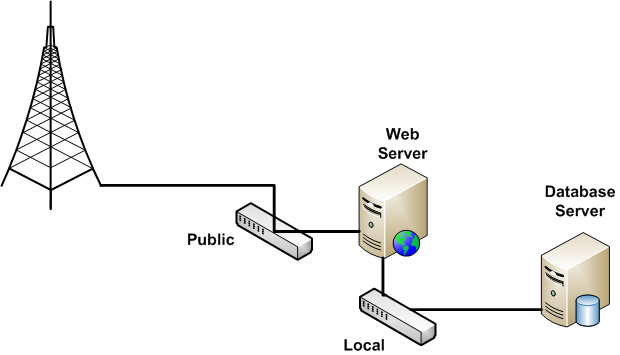 Gambar 1 Topologi JaringanDari topologi diatas terdapat 2 komputer sebagai web server dan database server dan 2 switch public dan local , digunakan untuk memisahkan jaringan luar dan dalam.Sistem Operasi yang digunakan adalah Slackware Linux 13.37 dengan versi apache 2.2.20 dan mysql 5.1.56 serta menggunakan LMS (Learning Management System) berupa moodle versi 2.2.14.2 Hasil Penelitian4.2.1 Hasil Uji Hipotesis4.2.1.1 PerformanceUntuk menjawab hipotesis tentang  ada tidaknya berbedaan antara beban traffic yang tinggi terhadap web server maka digunakan uji  Independent Sample Test dengan hasil sebagai berikut:Tabel 4Hasil Uji Independent Sample TestBerdasarkan tabel diatas diperoleh nilai sig.F sebesar 0.044 lebih kecil dari 0.05 hal ini berarti bahwa ke dua varian (number connection 100 dan number connection 200)  adalah berbeda sehingga pengujian menggunakan Equal Variances Not Assumed. Berdasarkan nilai Signifikan  sebesar 0.000 yang berarti bahwa ada perbedaan antar test durations untuk number connection 100 dan 200 hal ini membuktikan bahwa jika beban traffic tinggi maka akan sangat mempengaruhi kinerja web server tersebut ketika diakses.Pengujian diatas untuk nilai number connection 100 menggunakan :httperf --server=elearningnetworking.net --rate=10 --num-conns=100 --timeout 60 > hasil-100. Sedangkan untuk nilai number connection 200 menggunakan :httperf --server=elearningnetworking.net --rate=10 --num-conns=200 --timeout 60 > hasil-200.4.3 Hasil Dari Proses / Aktifitas PenelitianAktifitas yang pertama kali dilakukan adalah menyediakan IT Infrastruktur berupa 2 komputer , 2 switch , kabel jaringan, tang cramping , network cable tester dan RG 45.Kemudian melakukan instalasi Slackware Linux dengan konfigurasi default yang dilanjutkan uji coba dengan tools Apache Bencmark dan Httperf.Meningkatnya kinerja web server adalah dikarenakan dari topologi yang penulis disain dengan memisahkan server web dan database untuk menghindari proses dalam satu mesin.Meningkatkan kinerja web server juga didukung dengan menjalankan file tunning-primer.sh , dimana dari file tersebut ada alokasi pembagian memory dan thread yang dapat dilihat pada tabel dibawah ini :Tabel 5 Pengalokasian memorySetelah menjalankan file Tunning-Primer.sh terlihat perbedaan sebelum dan setelah konfigurasi dengan keluaran sebagai berikutTabel 6 Ringkasan Hasil AB Sebelum KonfigurasiTabel 7 Ringkasan Hasil Httperf Sebelum KonfigurasiTabel 8 Ringkasan Hasil AB Sesudah KonfigurasiTabel 9 Ringkasan Hasil Httperf Sesudah KonfigurasiBerdasarkan ke dua hasil AB diatas terlihat perbedaan dimana hasil sebelum konfigurasi complete request 491 sedangkan setelah konfigurasi complete request 1339. Hal ini berarti kinerja web server yang baik adalah setelah dikonfigurasi.4.4 Hasil dari Response Time, Throughput dan Resource Utilization4.4.1 Hasil dari Respon Time	Berdasarkan hasil sebelum dan sesudah konfigurasi didapat data sebagai berikut :Tabel 10 Hasil Respon TimeBerdasarkan tabel diatas terlihat perbedaan sebelum dan sesudah konfigurasi dimana terlihat sebelum konfigurasi kecepatan rata-rata 24.649/sec, sedangkan hasil sesudah konfigurasi kecepatan rata-rata 20.288/sec. Hal ini berarti kinerja web server yang baik adalah setelah dikonfigurasi.4.4.2 Hasil ThroughputBerdasarkan hasil uji sebelum dan sesudah konfigurasi di diperoleh data sebagai berikut :Tabel 11 Hasil ThroughputBerdasarkan tabel diatas terlihat perbedaan sebelum dan sesudah konfigurasi dimana terlihat sebelum konfigurasi complete request rata-rata sebesar 470, reqest/sec rata-rata sebesar 7.82 dan transfer rate rata-rata sebesar 222.37 kbs/sec. sedangkan hasil sesudah konfigurasi complete request rata-rata sebesar 1259, reqest/sec rata-rata sebesar 20,96 dan transfer rate rata-rata sebesar 594.90 kbs/sec. Hal ini berarti kinerja web server yang baik adalah setelah dikonfigurasi.4.4.3Hasil Resource UtilizationBerdasarkan hasil uji sebelum dan sesudah konfigurasi di diperoleh data sebagai berikut :Tabel 12 Hasil Resouce UtilizationBerdasarkan tabel diatas terlihat perbedaan sebelum dan sesudah konfigurasi dimana terlihat sebelum konfigurasi proses cpu mengalami kenaikan menjadi 7%, sedangkan sesudah konfigurasi proses cpu mengalami lonjakan menjadi 18%. Hal ini berarti kinerja web server yang baik adalah setelah dikonfigurasi.5. SIMPULAN Berdasarkan dari hasil penelitian dan pembahasan pada bab sebelumnya, peneliti memberikan kesimpulan sebagai berikut :Terdapat perbedaan sebelum dan setelah konfigurasiPada uji paired sample, dijelaskan berdasarkan nilai Signifikan  sebesar 0.000 yang berarti bahwa ada perbedaan antar test durations untuk number connection 100 dan 200 hal ini membuktikan bahwa jika beban traffic tinggi maka akan sangat mempengaruhi kinerja web server tersebut ketika diakses..Pada Kriteria Kinerja yaitu Response time, Throughput, dan Resource Utilization, mengalami peningkatan setelah konfigurasi.6. SARANBerdasarkan hasil penelitian selama ini yang penulis lakukan, terdapat beberapa hal yang harus ditambahkan guna pengembangan lebih lanjut, sebagai berikut :Untuk perangkat keras perlu tingkatkan kemampuannya seperti memory dan kapasistas penyimpananUntuk teknologi jaringan perlu ditingkatkan dengan kecepatan gigabit.Perlunya sumber daya manusia yang melakukan maintenance berkala.DAFTAR RUJUKANAntonius Aditya Hartanto dan Onno W. Purbo, E-Learning berbasis PHP dan MySQL, Penerbit Elex Media Komputindo, Jakarta, 2002.Santosa, Made Hery (2008,Agustus). Pemanfaatan Blog (Jurnal Online) Dalam Pembelajaran Menulis ,  Universitas Pendidikan Ganesha.Wahono, Romi Satria (2007,Oktober). Sistem eLearning Berbasis Model Motivasi Komunitas.Hanif Al Fatta (2007,Oktober), Analisis & Perancangan Sistem Informasi Untuk Keunggulan Bersaing Perusahaan & Organisasi Modern, Penerbit Andi Yogyakarta.Iwan Sofana (2007 , Juli) , Mudah Membangun Server dengan Fedora Core, Informatika.Diyah Titis Purwaningsih , ( -----) , Analisis, Perancangan dan Implementasi Sistem Sirkulasi Perpuskaan Pada SMP Negeri 1 Wates, AMIK AMIKOM  Cipta Darma Surakarta.Rio Rasian , Petrus Mursanto (2009), Perbandingan Kinerja Pendekatan Virtualisasi, Jurnal Sistem Informasi MTI UI.MaxKeepAliveRequests Directive , http: //httpd.apache.org/docs/2.0/ mod/core.html.  Diakses tanggal 8 februari 2011. Arikunto, Suharsimi (2002). Prosedur Penelitian, Suatu Pendekatan Praktek. Jakarta: PT.Rineka Cipta.Winarno, Edi (2009). Peningkatan Iklim Investasi Bisnis Melalui Sistem Pemetaan Sektor Industri Berbasis Web.Whitten, Bentley, Dittman (2004). Metode Desain & Analisis Sistem Edisi 6, Penerbit Andi.Wainwright, Peter (2004), Pro Apache, Third Edition. Apress. Martin A, Carey W. (2003). Understanding Web Server Configuration Issues. Canada, John Wiley.Mohammad Obaidat. (2010).  Fundamental of Performance Evaluation of Computer and Telecommunication System. New Jersey, John WileyYiming Hu. (1999). Measurement, Analysis and Performance Improvement of The Apache Web Server. Phoenix, IEEE Pub. Paul B, Mark C. (1998). A Performance Evaluation of Hyper Text Transfer Protocols. Boston, Boston University.Jogiyanto (2008). Metodologi Penelitian Sistem Informasi, Andi Offset, YogyakartaMeier, J. D., et al. ―Performance Testing Guidance for Web Applications, 2007‖. Available online: http://perftestingguide. codeplex.com/. (Diakses 21 Juli 2012.)file-primer.sh , https://launchpad.net/mysql-tuning-primer. (Diakses tanggal 9 Februari 2012.)NoJudulPenulisHasil1Perbandingan Kinerja Pendekatan Virtualisasi (2009)Rio Rasian dan Petrus Mursanto Perbadingan kinerja web server dalam lingkungan yang berbeda ( fisik dan virtualisasi, kompresi file, dan kompilasi.2Sistem e-learning berbasis model motifasi komunitas (2007)Romi Satria Wahono Model motivasi komunitas cukup efektif digunakan untuk pengembangan dan penerapan system e-learning khususnya untuk system e-learning public berbasis web3Peningkatan Iklim Investasi dan  Bisnis Melalui Sistem Pemetaan Sektor Industri Berbasis Web (2009)Edi Winarno AS, Edi Noersasongko, Hendro Subagyo, Sistem Pemetaan Sektor Industri Berbasis Web ini sudah mencapai tujuan dan dapat berfungsi dengan baik sebagai media penyampaian informasi potensi sektor industri yang telah memiliki database sektor industri. Response Timemengacu pada seberapa cepat suatu sistem/aplikasi dapat merespon suatu aksi. Misalnya, halaman Web harus bisa tampil kurang dari lima detik.Throughputmenunjukkan banyaknya tugas yang bisa dilakukan dalam satu satuan waktu. Misalnya, Web server harus bisa melayani minimal 10 pengunjung dalam satu detikResource utilizationmenunjukkan tingkat penggunaan sumber daya perangkat keras tertentu. Misalnya, pada saat jam sibuk Web server tidak boleh memakan CPU time lebih dari 20%.VariabelButir-butir IndikatorKinerja Web server ElearningResponse TimeThroughputResource UtilizationIndependent Samples TestIndependent Samples TestIndependent Samples TestIndependent Samples TestIndependent Samples TesttestdurationtestdurationEqual variances assumedEqual variances not assumedLevene's Test for Equality of VariancesFF5.688Levene's Test for Equality of VariancesSig.Sig..044t-test for Equality of MeansTT-32.31539-32.31539t-test for Equality of MeansDfDf84.045t-test for Equality of MeansSig. (2-tailed)Sig. (2-tailed).000.000t-test for Equality of MeansMean DifferenceMean Difference-11.88320-11.88320t-test for Equality of MeansStd. Error DifferenceStd. Error Difference.36773.36773t-test for Equality of Means95% Confidence Interval of the DifferenceLower-12.73118-12.89971t-test for Equality of Means95% Confidence Interval of the DifferenceUpper-11.03522-10.86669ab -n 100 -c 5  -t 60 http://elearningnetworking.net/ > n100-c5ab -n 100 -c 5  -t 60 http://elearningnetworking.net/ > n100-c5ab -n 100 -c 5  -t 60 http://elearningnetworking.net/ > n100-c5ab -n 100 -c 5  -t 60 http://elearningnetworking.net/ > n100-c5AB-LANComplete requestsRequests per second/sTransfer rate kb/shari-14918.15231.71hari-24988.30235.82hari-34717.85222.63hari-44787.97225.93hari-54136.85195.74httperf --server=elearningnetworking.net --rate=10 --num-conns=200 --timeout 60 > hasil-200httperf --server=elearningnetworking.net --rate=10 --num-conns=200 --timeout 60 > hasil-200httperf --server=elearningnetworking.net --rate=10 --num-conns=200 --timeout 60 > hasil-200httperf --server=elearningnetworking.net --rate=10 --num-conns=200 --timeout 60 > hasil-200httperf --server=elearningnetworking.net --rate=10 --num-conns=200 --timeout 60 > hasil-200httperf-LANhttperf-LANhttperf-LANhttperf-LANhttperf-LANHariconnectionRequestrepliestest-duration/sechari-120020020024.583hari-220020020024.583hari-320020020024.689hari-420020020024.712hari-520020020024.678ab -n 100 -c 5  -t 60 http://elearningnetworking.net/ > n100-c5ab -n 100 -c 5  -t 60 http://elearningnetworking.net/ > n100-c5ab -n 100 -c 5  -t 60 http://elearningnetworking.net/ > n100-c5ab -n 100 -c 5  -t 60 http://elearningnetworking.net/ > n100-c5AB-LANComplete requestsRequests per second/sTransfer rate kb/shari-1133922.28632.87hari-2127121.18600.64hari-3138423.06654.66hari-4117119.45552.40hari-5113018.81533.91httperf --server=elearningnetworking.net --rate=10 --num-conns=200 --timeout 60 > hasil-200httperf --server=elearningnetworking.net --rate=10 --num-conns=200 --timeout 60 > hasil-200httperf --server=elearningnetworking.net --rate=10 --num-conns=200 --timeout 60 > hasil-200httperf --server=elearningnetworking.net --rate=10 --num-conns=200 --timeout 60 > hasil-200httperf --server=elearningnetworking.net --rate=10 --num-conns=200 --timeout 60 > hasil-200httperf-LANconnectionRequestrepliestest-duration/sechari-120020020020.084hari-220020020020.054hari-320020020020.052hari-420020020021.163hari-520020020020.087HariconnectionconnectionRequestrepliestest-duration/sec(sebelum)test-duration/sec(sesudah)1120020020024.58320.0842220020020024.58320.0543320020020024.68920.0524420020020024.71221.1635520020020024.67820.087ab -n 100 -c 5  -t 60 http://elearningnetworking.net/ > n100-c5ab -n 100 -c 5  -t 60 http://elearningnetworking.net/ > n100-c5ab -n 100 -c 5  -t 60 http://elearningnetworking.net/ > n100-c5ab -n 100 -c 5  -t 60 http://elearningnetworking.net/ > n100-c5ab -n 100 -c 5  -t 60 http://elearningnetworking.net/ > n100-c5ab -n 100 -c 5  -t 60 http://elearningnetworking.net/ > n100-c5ab -n 100 -c 5  -t 60 http://elearningnetworking.net/ > n100-c5                                          Sebelum                                          Sebelum                                          Sebelum                                          Sebelum                    Sesudah                    Sesudah                    SesudahAB-LANComplete requestsRequests per second/sTransfer rate kb/sComplete requestsRequests per second/sTransfer rate kb/s14918.15231.71133922.28632.8724988.30235.82127121.18600.6434717.85222.63138423.06654.6644787.97225.93117119.45552.4054136.85195.74113018.81533.91SebelumSudahtop - 20:00:24 up 2 min,  4 users,  load average: 2.89, 1.49, 0.58Tasks: 189 total,   1 running, 188 sleeping,   0 stopped,   0 zombieCpu(s):  7%us,  3.1%sy,  0.0%ni, 74.0%id, 18.0%wa,  0.0%hi,  0.0%si,  0.0%stMem:   3006736k total,   940716k used,  2066020k free,    99304k buffersSwap:  2096476k total,        0k used,  2096476k free,   477880k cachedtop - 20:00:24 up 2 min,  4 users,  load average: 2.89, 1.49, 0.58Tasks: 189 total,   1 running, 188 sleeping,   0 stopped,   0 zombieCpu(s):  18%us,  3.1%sy,  0.0%ni, 74.0%id, 18.0%wa,  0.0%hi,  0.0%si,  0.0%stMem:   3006736k total,   940716k used,  2066020k free,    99304k buffersSwap:  2096476k total,        0k used,  2096476k free,   477880k cached